                        采购响应供应商全称（加盖公章）：                                                联系人：                                              联系方式：                                                                                                     日   期：机械基础一体化教室教学设施设备采购报价单机械基础一体化教室教学设施设备采购报价单机械基础一体化教室教学设施设备采购报价单机械基础一体化教室教学设施设备采购报价单机械基础一体化教室教学设施设备采购报价单机械基础一体化教室教学设施设备采购报价单机械基础一体化教室教学设施设备采购报价单机械基础一体化教室教学设施设备采购报价单机械基础一体化教室教学设施设备采购报价单机械基础一体化教室教学设施设备采购报价单序号名称名称性能参数单位数量品牌规格型号单价（元）合计（元）1定制讲台教师讲台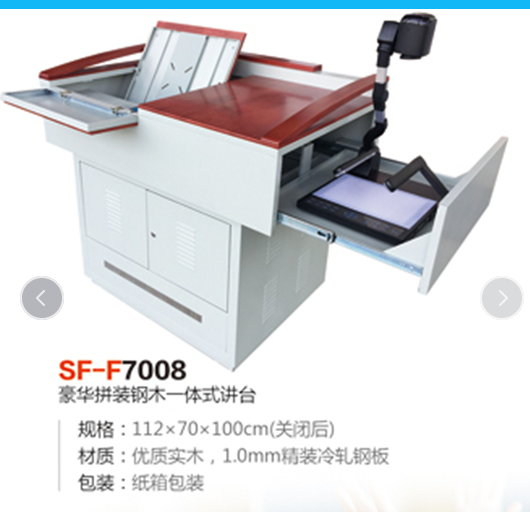 SF-F7008钢木一体式讲台
1、优质实木，1.0mm精装冷轧钢板          2、规格1120*700*1000mm（关闭后）台42工作椅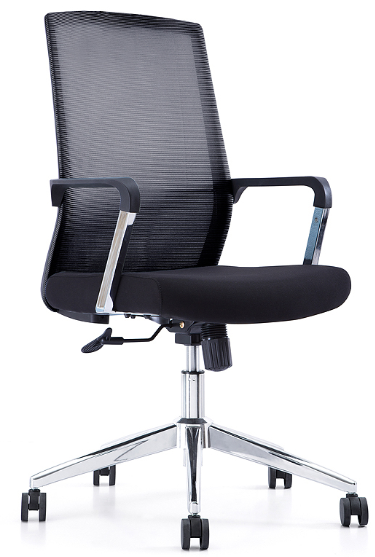 材质：网布+海绵，符合行业标准只43定制课桌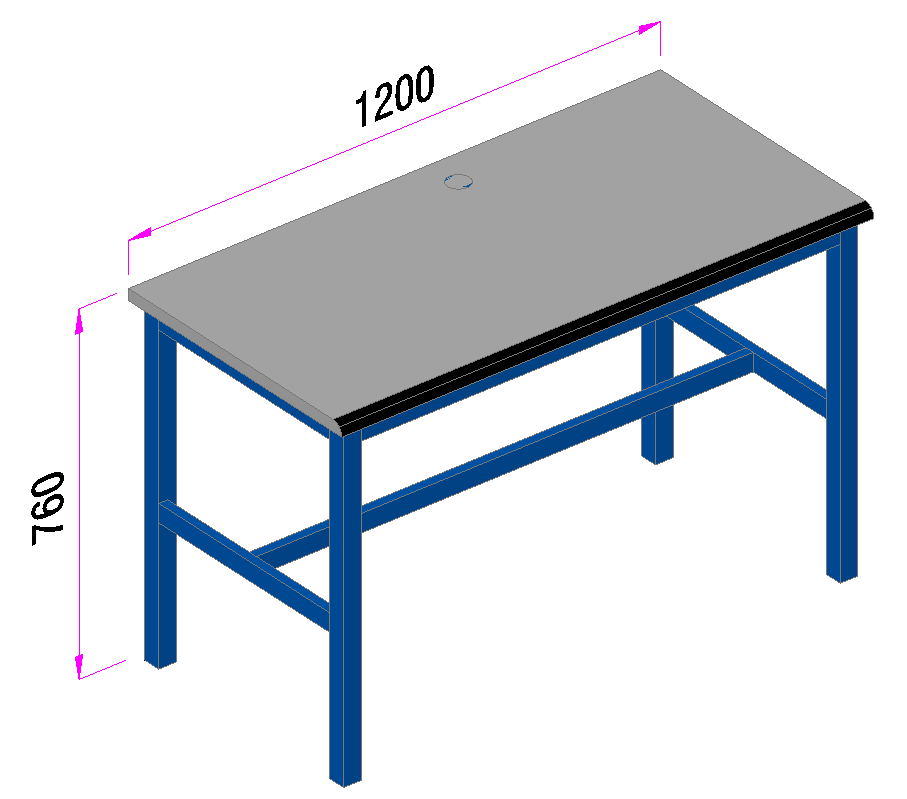 规格:1450*500*750mm1、基材为优质E1 级18mm中纤板贴三聚氰胺板，密度≧0.75g/cm3，桌面25mm，游离甲醛释放量小于6.5mg/100ge1；具有防火、耐磨、耐热、不褪色，不变形等特点；2、封边：采用优质1.0mm 厚同色PVC 全自动封边机热熔胶封边，封边牢固、不易脱胶。3、五金配件：采用优质五金配件，开启灵活轻便、各部位安装结构严密、牢固、可靠、平稳、无松动、倾斜、摇晃等现象；脚架钢管40*40mm，加强杆40*20mm，厚度1.0mm，经过酸洗磷化处理,静电喷塑，耐磨防锈，结构牢固耐用，造型美观。                                                                                                      张544定制课椅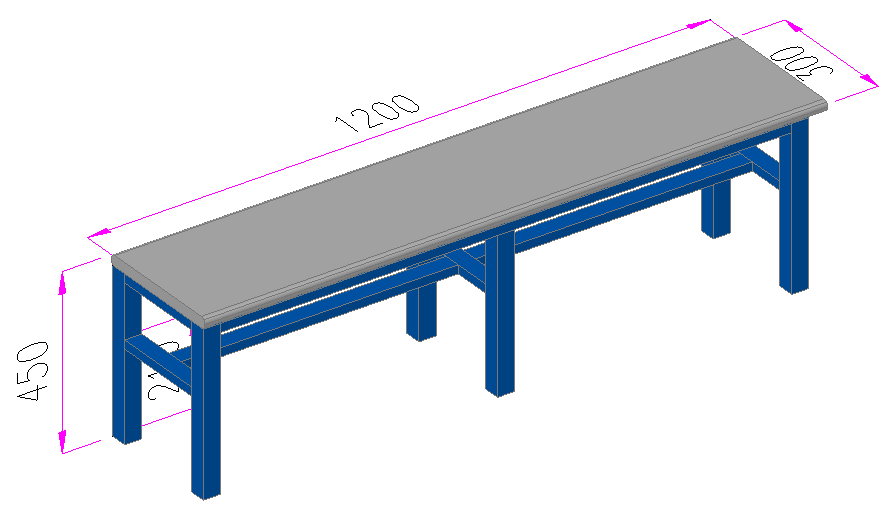 规格:1450*300*450mm1、基材为优质E1 级18mm中纤板贴三聚氰胺板，密度≧0.75g/cm3，桌面25mm，游离甲醛释放量小于6.5mg/100ge1；具有防火、耐磨、耐热、不褪色，不变形等特点；2、封边：采用优质1.0mm 厚同色PVC 全自动封边机热熔胶封边，封边牢固、不易脱胶。3、五金配件：采用优质五金配件，开启灵活轻便、各部位安装结构严密、牢固、可靠、平稳、无松动、倾斜、摇晃等现象；脚架钢管40*40mm，加强杆40*20mm，厚度1.0mm，经过酸洗磷化处理,静电喷塑，耐磨防锈，结构牢固耐用，造型美观。张545定制柜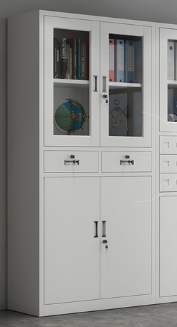 规格:800*400*2000mm材质：钢制个86展示货架规格:1500*400*20001、五层主架,钢制2、所有货架的构件均采用Q235型钢原材料轧制；立柱80*40*0.9mm，横梁60*40*0.9 mm，层板钢板厚度0.4mm。3、表面处理:环氧树脂粉喷塑,具有附着力强,耐磨,耐腐蚀,外型美观的特点.涂层厚度可达60-80 微米,固化温度为1800C；4、所有金属都经过严格酸洗,化处理,表面硬度经过2H 铅笔测试无划痕,达到国家GB6739-86 标准,充分保证表面质量。个12总计（元）总计（元）总计（元）总计（元）总计（元）总计（元）元元